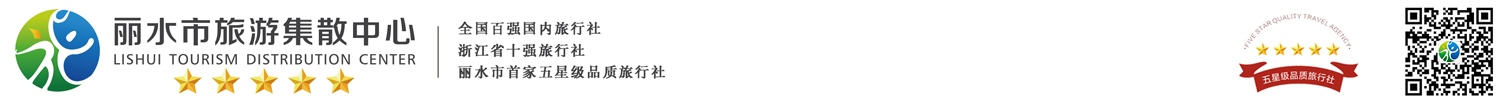 【东方夏威夷】苍南渔寮休闲度假二日行程单行程安排费用说明其他说明产品编号458281出发地全国联运目的地行程天数2去程交通汽车返程交通汽车参考航班无无无无无产品亮点无无无无无D1D1行程详情第一天上午：丽水指定时间集合，乘坐大巴前往温州市苍南县【渔寮风景名胜区】（车程约3.5小时），用餐早餐：X     午餐：X     晚餐：X   住宿景区内D2D2行程详情第二天上午：自行早起可以看美丽日出，无须远渡重洋就可以看最绝美的日出，在阳光的照射下，波光粼粼，美极了！海鸥在海上自由的翱翔者，是那么的无忧无虑。用餐早餐：√     午餐：X     晚餐：X   住宿无费用包含1、交通：全程空调旅游车（按实际拼团人数选择车型，每人确保正座）1、交通：全程空调旅游车（按实际拼团人数选择车型，每人确保正座）1、交通：全程空调旅游车（按实际拼团人数选择车型，每人确保正座）费用不包含1、不含单房差费用；1、不含单房差费用；1、不含单房差费用；温馨提示1、如遇国家政策性价格调整及不可抗拒之因素造成的费用差额不含； 保险信息特别告知：按《中华人民共和国旅游法》第五十七条及本公司的规定，游客出团前应当与本公司签订完毕旅游合同。未签订旅游合同的，本公司保留单方面终止服务的权利。签字即表示游客已仔细阅读并完全理解本旅游行程单中各个组成部分的内容及含义，并完全同意本条约定的双方的权利和义务。